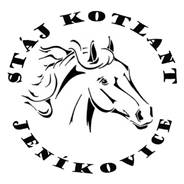 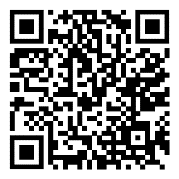 Kontakt: Sylva Kotlantová, stáj: Jeníkovice 98,  503 46 Třebechovice p. Orebem,   tel.: 736 247 539,email: kotlantova@seznam.cz   web: www.kotlant.cz/staj     č.ú.  904365053/0800Provozovatel:  Jan Kotlant, Jeníkovice 175,  503 46 Třebechovice p. Orebem,   IČO: 49339028,   Nejsem plátce DPH.adresa stáje: Jeníkovice 98   u Třebechovic pod Orebem                 GPS:   50.2234393,16.0015483  nebo:  50°13'24.381"N 16°0'5.574"EPřihláška do jezdeckého kroužkuOd : ..................................................( 1.1.2024 ) –  do: .................................................... ( 30.6.2024 )Jméno a příjmení: ........................................................................................................................ Datum narození:  .............................................................          Zdr. pojišťovna: ................................................................Bydliště:  ............................................................................................................................................Jméno a příjmení zákonného zástupce (matka)  ...............................................................................telefonní číslo ................................................    e-mail ......................................................................Jméno a příjmení druhého zákonného zástupce (otec).....................................................................telefonní číslo ................................................    e-mail .....................................................................Zdravotní stav dítěte (alergie, hyperaktivita, užívané léky a další nutná upozornění)..........................................................................................................................................................Zdatnost v jízdě na koni:začátečník mírně pokročilý - zvládá samostatně koně v kroku i v klusu pokročilý - zvládá koně ve všech chodech na jízdárně i v terénuTermíny konání kroužku:Začínáme vždy u stájí, čas ukončení je orientační v závislosti na počtu jezdců, počasí apod.Kroužek se koná za každého počasí.pondělí 	15:00 – 17:00 úterý 	15:00 – 17:00 středa 	15:00 – 17:00čtvrtek 	15:00 – 17:00pátek 	15:00 – 17:00 Cena a způsob platby: Cena kroužku je 800,-Kč, v ceně jsou 4 lekce, platby za nevyužité lekce zpětně nevracíme, je možné dohodnout náhradní termín. Částka nelze převést do dalšího měsíce, lze si ji vybrat v jiných termínech kroužku, maximálně 30 dní od nevyužití, jinak nárok zaniká. V případě, že je v daném měsíci více lekcí, doplácí se 200,-Kč za lekci. Hradí se vždy předem první den v měsíci / při první lekci v měsíci hotovostí vedoucí kroužku, po dohodě možno i na účet. Případné zrušení některého z termínů kroužku, z důvodů na straně pořadatele, nebo vyšší moci bude poskytnut náhradní termín. Nepravidelná návštěva kroužku 1 – 3x měsíčně je 300,- Kč za lekci - 2h. Hradí se vždy předem před kroužkem.Nutné vybavení: Dítě docházející do kroužku musí mít jezdeckou obuv-perka, v případě nepříznivého a blátivého počasí jsou potřeba i vysoké holínky. Při jízdě na koni je nutné mít dlouhé kalhoty, legíny nebo rajtky (nikoliv rifle, šusťáky apod.), triko nebo mikinu s dlouhým rukávem, minichaps, jezdecké rukavice (ne pletené) a další oblečení vhodně přizpůsobené počasí. Oblečení nesmí být šustivé, příliš volné, plandavé, vhodnější je přiléhavé. Při nepříznivém počasí je možnost být v učebně, ale po většinu času se budou děti pohybovat venku. Vhodné vybavení lze levně sehnat např. v Decathlonu. Vlastní jezdecká helma není podmínkou, jezdecké helmy máme do začátku k zapůjčení, bezpečnostní vestu zapůjčíme.Ofocenou kartičku zdravotní pojišťovny.Doporučení a jiná upozornění: Při práci se zvířaty je nutné očkování proti tetanu.  Doporučujeme mít zřízené vlastní úrazové pojištění. Pokud se dítě nemůže dostavit na jezdecký kroužek, je nutné tuto skutečnost před začátkem kroužku oznámit telefonicky nebo SMS zprávou na telefonní číslo vedoucí kroužku. Dítě je povinno poslouchat pokyny vedoucích kroužku a ve stáji se nacházejících a řídit se jimi, v případě opakovaného porušení pravidel je možné i vyloučení z kroužku.Prohlášení:Souhlasím se zápisem výše uvedeného dítěte do jezdeckého kroužku. Seznámil/a jsem se s pravidly a podmínkami provozovatele, které jsou uvedeny výše, a souhlasím s nimi. Prohlašuji, že jsem uvedl/a všechny potřebné údaje, nezamlčel/a jsem žádné důležité skutečnosti, všechny uvedené údaje jsou pravdivé a jsem ochotný/á jejich úplnost a pravdivost na výzvu poskytovatele doložit. Prohlašuji, že dotyčné dítě je schopné aktivně docházet do jezdeckého kroužku (dle výše uvedené doby konání kroužku) a jsou mi známy dispozice a charakter areálu, kde je jezdecký kroužek poskytován. Pro toto své rozhodnutí mám dostatek informací.  V souladu s článkem 13 nařízení Evropského parlamentu a Rady EU 2016/679 o ochraně fyzických osob v souvislosti se zpracováním osobních údajů a volném pohybu těchto údajů a zrušení směrnice 95/46/ES (dále jen GDPR) si Vás dovolujeme informovat, že o Vaší osobě, nebo nezletilé osobě, již jste zákonným zástupcem, zpracujeme osobní údaje, které jste nám poskytl/a.  Souhlasíte se zpracováním osobních údajů pro účely evidence.Níže uvedeným podpisem uděluji zřizovateli jezdeckého kroužku, povolení k fotografování dítěte na kroužku a k případnému zveřejnění fotografií na stránkách zřizovatele nebo v tisku. Fotografie musí odpovídat zásadám etiky a dobrým mravům.  Dále prohlašuji, že kroužek dítě absolvuje na mou vlastní odpovědnost a vlastní riziko s vědomím, že pořadatel nenese odpovědnost za škodu na zdraví a majetku. Prohlašuji a souhlasím, že nebudu vůči pořadateli uplatňovat nároky na náhradu škody, pokud dítěti taková škoda při kroužku vznikne. Dávám tímto souhlas zřizovateli, aby dítě bylo vyšetřeno v případě nutnosti, kterou uzná vedoucí  kroužku, lékařem, případně pohotovostní lékařskou službou. Veškeré změny výše uvedených údajů bez zbytečného odkladu oznámím písemně provozovateli. Jsem si vědom/a právních následků, které by mě postihly, kdyby toto mé prohlášení nebylo pravdivé.             Beru na vědomí rizika spojená s jízdou na koni, možnými pády a úrazy.   V:  .................................................. 		dne:  ..............................................  Podpis zákonného zástupce:	..................................................................................		T O T O   T I S K N O U T   N E M U S Í T E.Bezpečnostní pravidla    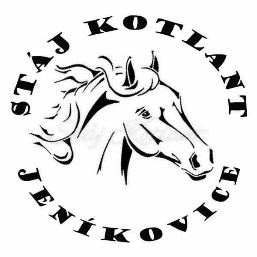 Při každém příchodu ke koni, koně dostatečně slyšitelně oslovíme, přistupujeme      zepředu nebo ze strany koně. Nikdy ke koni nepřistupujeme zezadu.V rámci výcviku a ošetřování koní dodržujeme bezpečnou vzdálenost při zacházení s koňmi – buď stojíme těsně u koně, nebo tak daleko, abychom  nemohli být zasaženi kopyty nebo kousnuti. Ke koni je zákaz přístupu bez vědomí trenéra.3)  Koně vodíme na uzdečce nebo na vodící ohlávce, jednoho koně vede jeden člověk.U koně vždy stojíme pevně na nohou. Nikdy u koně nesedíme ani neklečíme. Koně     nepodlézáme, vždy ho obejdeme zepředu, popř. v dostatečné vzdálenosti zezadu.5)  Pro všechny děti platí přísný zákaz zvedání nohou koní bez přítomnosti trenéra.Součástí bezpečnosti je také kontrola sedlového materiálu, a to jak trenérem, tak samotným jezdcem. Případné závady je nutné hlásit trenérovi.Členové jezdeckého kroužku i turističtí jezdci se zavazují respektovat pokyny trenéra,       cvičitele nebo jiné osoby (pověřené trenérem k výcviku) a to jak a jízdárně a v terénu,      tak ve stáji či na dalších místech souvisejících s jezdeckým výcvikem nebo činností       kolem koní.Měli bychom jezdit ohleduplně ke koním, k ostatním jezdcům, k okolí a k přírodě.     Jezdci na koních by měli kolemjdoucí zdravit první.Všichni jezdci, chovatelé a příznivci koní jsou povinni tyto podmínky v rámci možností dodržovat, aby neubližovali koním, svému okolí a ani sobě a aby se jezdecký výcvik a     práce kolem koní odvíjela ve vstřícném, přátelském a ohleduplném duchu.  Důležitá tel. čísla:      PRVNÍ POMOC:  155         HASIČI:  150        POLICIE:   158
   Velice děkujeme za dodržování těchto bezpečnostních pravidel.
   V Jenikovicích 1.3.2022Provozní řád          Prosím dodržujte tento provozní řád kvůli bezpečnosti všech návštěvníků i koní.A. VŠEOBECNÉ POKYNY PRO NÁVŠTĚVNÍKY  1) Všechny osoby jsou před vstupem do areálu povinny seznámit se s těmito pokyny.2) Děti mladší 7 let mají vstup povolen jen v doprovodu osoby starší 18-ti let, která za dítě     zodpovídá nebo za přítomnosti cvičitele či jím pověřené osoby.3) Je zakázáno vstupovat mimo vymezené prostory pro návštěvníky. Do stájí, výběhů a dalších     uzavřených prostor je povolen vstup pouze na povolení a v doprovodu pověřené osoby.4) Je zakázáno chovat se hlučně, běhat, křičet nebo jakýmkoliv způsobem plašit či dráždit     poníky a koně.5) Do areálu je povolen vstup se psy na vodítku, majitel je povinen po svém psovi uklidit       exkrementy.6) Je zakázáno krmit koně i ostatní zvířata bez souhlasu pověřené osoby.7) Je zakázáno hladit zvířata přes elektrický ohradník.8) Všechny osoby přítomné v areálu se musí řídit tímto provozním řádem a pokyny trenéra. 9) Provozovatel areálu neodpovídá za škody na majetku, zdraví lidí a zvířat, způsobené     nedodržením tohoto provozního řádu.10) Každý je povinen v případě úrazu osoby poskytnout první pomoc a v případě potřeby       zavolat lékaře. V případě úrazu koně toto neprodleně ohlásit pověřené osobě.11) Každý přítomný je povinen ohlásit provozovateli areálu vznik požáru, nebo situaci        vyžadující zásah Policie ČR a v rámci svých možností učinit vše, aby zabránil šíření      požáru či odvrátil hrozící nebezpečí.      Důležitá tel. čísla:      PRVNÍ POMOC:  155         HASIČI:  150        POLICIE:   158
  Velice děkujeme za dodržování tohoto provozního řádu.
  V Jenikovicích 1.3.2022Provozní řád          Prosím dodržujte tento provozní řád kvůli bezpečnosti všech návštěvníků i koní.B. PROVOZNÍ ŘÁD PRO ÚČASTNÍKY VÝCVIKU 1) Dodržovat všeobecné pokyny pro návštěvníky.2) Chod výcviku řídí cvičitel nebo jím pověřená osoba (dále jen trenér).3) Při příchodu do areálu je povinností každého účastníka výcviku ohlásit se u trenéra a    respektovat jeho pokyny. Každý, kdo si do areálu pozve návštěvu, ohlásí tuto skutečnost     trenérovi a seznámí návštěvu s provozním řádem.4) Vstup do stájových boxů, jízdárny a výběhů je povolen jen za přítomnosti trenéra nebo s    jeho  souhlasem (neplatí pro majitele koní). Bez vědomí trenéra je přístup ke koním zakázán.5) Při jakékoliv manipulaci s poníky a koňmi budou všichni koně uvázáni na ohlávce.6) Osoby mladší 18-ti let musí mít při manipulaci s koňmi vždy ochrannou přilbu.7) Jezdci na koních musí mít ochrannou helmu a vhodné oblečení, především obuv.     Je zakázáno nosit ozdoby, které by se mohly snadno zachytit na výstroji koně.     Doporučuje se bezpečnostní vesta.8) Všichni účastníci jsou povinni chovat se ohleduplně ke koním, k ostatním jezdcům,     kolemjdoucím a k okolní přírodě.9) U dětí a mladistvých do 18-ti let musí dát písemný souhlas k jízdě a jakémukoliv pohybu    kolem  koní alespoň jeden z  rodičů.10) Jezdecký výcvik i jízda na koních je provozována na vlastní nebezpečí účastníků. Před       zahájením výuky musí každý účastník podepsat prohlášení, že si je tohoto rizika vědom       (u dětí prohlášení podepíše jejich zákonný zástupce). Doporučuje se úrazové pojištění.11) Za děti do 18-ti let plně zodpovídají rodiče nebo jejich zákonný zástupce.      Důležitá tel. čísla:      PRVNÍ POMOC:  155         HASIČI:  150        POLICIE:   158
Velice děkujeme za dodržování tohoto provozního řádu.
V Jenikovicích 1.3.2022